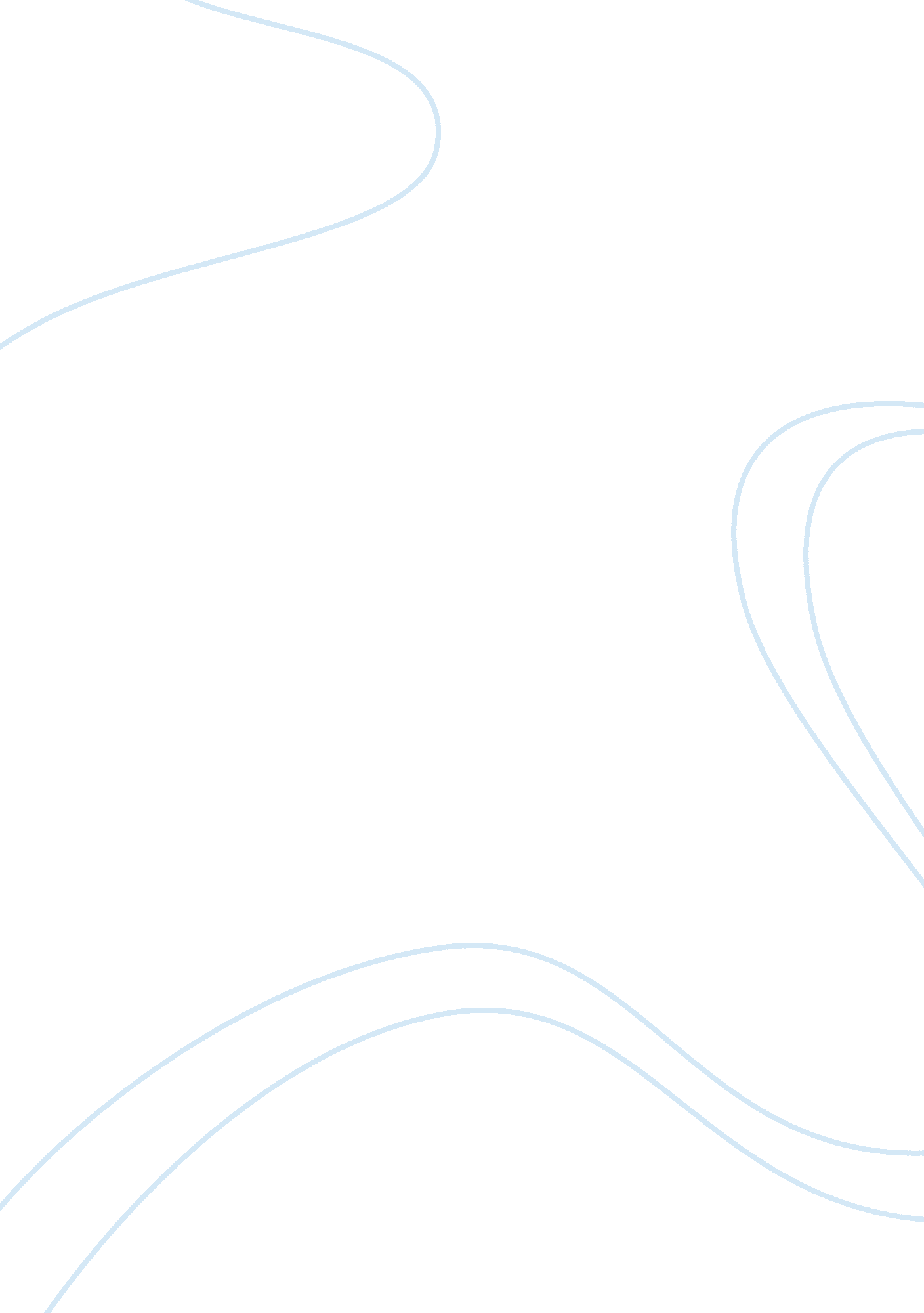 Parenting skillsLife, Childhood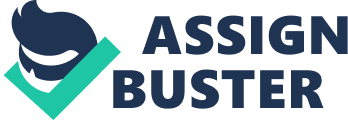 Parenting Skills 5. 09 Lab Questions (A) Temper Tantrums 1. How can parents avoid temper tantrums? Parents can avoid temper tantrums by having a plan for when they are put in this situation. 2. What are the A, B, C’s? The A is the attribute that you would want your child to acquire. The B is the behavior that you want to go along with the attribute. And C is compassion that you want your child have to go along with their behavior. 3. Do you think using consequences and following the ABC process will help shape a child’s behavior? Why or why not? I do believe that using consequences and following the ABC process will help shape a child’s behavior. As long as the consequence is related to the offense it will make a difference. The child will realize that you are serious and will want the consequences to stop; thus molding the behavior. (B) Developing Language Skills in Babies 1. What are some of the reasons why people may not talk to babies as much today as they used to? People may not talk to babies as much today as they used to because the family structure has changed and everyone is too busy. 2. Why do you think developing language skills is important for a child? Developing language skills is important for a child because it affects their ability to make friends and be sociable and emotionally well fed beings. 3. What are some of the ways that parents can encourage the development of language skills? Parents can encourage the development of language skills by communicating with their child and listening to them so that they can practice. (C) The Importance of Bedtime Reading 1. How many parents never read to their children at bedtime according to the study? What might prevent parents from reading to children? According to the study one in ten parents never read to their children. A parent’s busy schedule normally prevents them from reading to their children. 2. What are some of the benefits of reading to children? Include infancy through young school age children. Reading helps to improve concentration and listening skills in children. Without these two skills a child will find it very hard in school to concentrate effectively. 3. Did your parents or other caregivers read to you as a child? What effect do you think this had on you? My mother read to me on numerous occasions as a child. I believe that this is the reason why I love books and I have a relatively high vocabulary. 